Aγαπητοί γονείς,Αυτές οι μέρες είναι δύσκολες για όλους μας!Είναι μεγάλο το άγχος και η ανασφάλεια για το πότε θα λήξει η «έκτακτη κατάσταση». Εμείς οι χιλιάδες εκπαιδευτικοί στα Νηπιαγωγεία, τα Δημοτικά, τα Γυμνάσια και τα Λύκεια όλης της χώρας βιώνουμε μαζί με τους μαθητές μας και τους γονείς τους την αγωνία και την ανασφάλεια για την πρόοδο των παιδιών, για τις επιπτώσεις που θα έχει στα ίδια τα παιδιά το μακρόχρονο κλείσιμο των σχολείων, για τις δυσκολίες που προκύπτουν από την απότομη διακοπή της κοινωνικής συναναστροφής των παιδιών. Πράγματι οι καταστάσεις είναι πρωτόγνωρες.Με την αίσθηση της ευθύνης και του καθήκοντος, με επίγνωση του παιδαγωγικού μας ρόλου, όλες αυτές τις μέρες με κάθε τρόπο θα βρεθούμε δίπλα στους μαθητές μας, θα τους στηρίξουμε σε όλα τα επίπεδα. Άλλωστε αυτό κάναμε όλα τα προηγούμενα χρόνια.Οι μέρες που είμαστε μέσα στο σπίτι είναι σίγουρα δύσκολες…όμως μπορούν να γίνουν και αρκετά δημιουργικές!Διαδίδουμε παντού αισιόδοξο μήνυμα!!Διαβάζουμε ένα καλό βιβλίο, βλέπουμε μια καλή ταινία ή μια ενδιαφέρουσα σειρά στην τηλεόραση, παίζουμε επιτραπέζια παιχνίδια που ακονίζουν το μυαλό, φτιάχνουμε όμορφες κατασκευές…και φυσικά φρεσκάρουμε τα μαθήματά μας..!Παρακάτω δίνεται μια ενδεικτική λίστα με βιβλία, ταινίες και δημιουργικές δραστηριότητες για αξιοποίηση. Αναμένουμε τις προτάσεις και τις γνώμες σας ώστε να διευρυνθεί το υλικό. Τα βιβλία μπορούν να παραγγελθούν από ηλεκτρονικά καταστήματα ή να ανταλλαχθούν (πάντα τηρώντας τα μέτρα που προτείνουν οι γιατροί) με άλλους γονείς που τα έχουν.Βιβλία         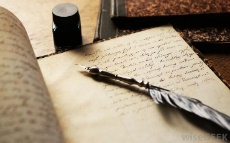 Για παιδιά προσχολικής αγωγής	Εκεί που ο ωκεανός συναντά τον ΟΥΡΑΝ, Αδερφοί Φιν | Το ΕΛΑΦΟΚΑΡΑΒΟ, Σλέιτερ Ντάσκα | Δάσκαλος σε ρόδες, Μ. Ανδρικοπούλου | Λέω να πετάξω Μπασλάμ | Μ' αυτή τη μπάλα παίζουμε όλοι, Βένιγκερ – Θάρλετ | Μία άλλη μέρα θα νικήσεις εσύ, Μ. Παπαγιάννη | Ένα +7, Τζ. Ροντάρι | Το ψηλότερο βουνό βιβλίων στον κόσμο, Ρ. Μπονίγια | Μαμά, Ντελφόρζ | Φίλοι στον λόφο, Λ. Σάρα | Τα παπούτσια των άλλων, Α. Χαλικιά | Ζαχρά και Νικόλας, Πανίδου Σοφία | Τι μπορείς να κάνεις με μια ιδέα; , Yamada Kobi  Τι μπορείς να κάνεις με ένα πρόβλημα; Yamada Kobi | Μια φορά και ένας μονόκερος, Blue Beatrice | Πώς να κρύψεις ένα λιοντάρι, Έλεν Στίβενς | Η πόλη που έδιωξε τον πόλεμο, Αντώνης Παπαθεοδούλου | Ντενεκεδούπολη, Ευγενία Φακίνου | Το παραμύθι με τα χρώματα, Αλέξης Κυριτσόπουλος | Ο αλυσοδεμένος ελέφαντας, Χόρχε Μπουκάι | Καλημέρα Ειρήνη, Φρόσω ΧατόγλουΓια μικρά παιδιά με μικρή αναγνωστική εμπειρίαΤα μαγικά μαξιλάρια, Ευγένιου Τριβιζά | Λιχουδοχώρα , Τ. Καζαντζίδου | Η λιχουδοχώρα αλλάζει, Τ. Καζαντζίδου | 12 μέρες από τη ζωή του Άη Βασίλη, Ε. Κοντόρα | Παραμύθια για να σπάτε κέφι, Τζάνι Ροντάρι |Παραμύθια από το τηλέφωνο , Τζάνι Ροντάρι |Ο κρεμμυδάκης, Τζάνι Ροντάρι | Ο κρεμμυδάκης και η παρέα του, Τζάνι Ροντάρι | Ποιήματα με ζωγραφιές σε μικρά παιδιά , Γ. Σεφέρης | Η ποδηλάτισσα, Οδ. Ελύτης | άνθρωπος που φύτευε δέντρα,  Z. Zιονό | Τα παπουτσάκια που λένε παραμύθια,  Αγγελική Βαρελά | Το ψηλότερο μπαλκόνι του κόσμου,  Ζωή Βαλάση | Ξύπνα Ντενεκεδούπολη,  Ευγενία Φακίνου | Έλμερ, ο παρδαλός ελέφαντας,  Ντ. Μακ Κι  | Θα σ’ αγαπώ ό, τι κι αν γίνει, Ντέμπι Λιόρι   Ο κύριος Μπου,  Τασούλα Τσιλιμένη | Το χαρούμενο λιβάδι,  Φιλιώ Νικολούδη  | Κι οι ιστορίες μεταναστεύουν, Βαγγέλης Ηλιόπουλος  | Η νύχτα των πυγολαμπίδων,  Αλ. Μητσιάλη  | Τα αστέρια που ζήλευαν,   Μ. Καρακώστα  | Πού πήγε το φεγγάρι απόψε;  Β. Μάστορη  | Το πονεμένο αηδόνι, Μ. Στεφανίδης  | Αχ! Ειρήνη, Γ. Μ. Μαρίνος | Μη φεύγεις, Μπ. Ρόζεν-Μ. Τσίτας  | Οι τρεις κοσμοναύτες , Ου. Έκο  | Γιατί να είμαι τόσο μικρός; Eun Ju Kim  | Τα φιλαράκια,  Μ. Μπλαζεγιόφσκι  | Το παιδί που βρήκε ένα αστέρι,  Ρ. Ρώσση-Ζαϊρη  | Μισώ το διάβασμα,  Ρ. Μάρσαλ  | Ο μικρός Ντουπ | Η οικογένεια του ήλιου, Λότη Πετροβιτς –Ανδριτσοπούλου | Το δέντρο που έδινε, Σίλβερστάιν Σελ | Το γαϊτανάκι,  Ζωρζ Σαρρή | Ο Ναβίντ δεν ήρθε για διακοπές, Πάνος Χριστοδούλου | Η θαυμαστή ιστορία του ανθρώπου από την αρχή, Τζ.ΡοντάριΓια μεγάλα παιδιάΤα γενέθλια, Ζωρζ Σαρρή | Τα Χέγια, Ζωρζ Σαρρή | Οι νικητές, Ζωρζ Σαρή | Όταν ο ήλιος, Ζωρζ Σαρή | Ε.Π. Ζώρζ Σαρή | Ο θησαυρός της Βαγίας, Ζωρζ Σαρή | Τα στενά παπούτσια, Ζωρζ Σαρή | Ρωτώ και μαθαίνω, Έλλης Αλεξίου | Ήθελε να τη λένε κυρία, Έλλη Αλεξίου | Το Γ΄Χριστιανικό Παρθεναγωγείο, Έλλη Αλεξίου | Γεια σου, φίλε, συλλογή διηγημάτων | Ένα – ένα – τέσσερα, Βούλας Μάστορη | Κάτω από την καρδιά της, Βούλας Μάστορη | Ψίθυροι αγοριών, Βούλας Μάστορη | Στο Γυμνάσιο, Βούλας Μάστορη | Ρεπορτάζ για ένα ζεστό Νοέμβρη, Δημ. Ραβάνη – Ρεντή | Παιδιά της Αθήνας, Δημ. Ραβάνη – Ρεντή | Κοντά στις ράγες, Άλκη Ζέη | Το καπλάνι της βιτρίνας, Άλκη Ζέη | Ο μεγάλος περίπατος του Πέτρου, Άλκη Ζέη | Η μωβ ομπρέλα, Άλκη Ζέη | Ο ψεύτης παππούς Άλκη Ζέη | Οι περιπέτειες του Τομ Σόγιερ, Μ. Τουέιν | Η Κάτι του τελευταίου θρανίου, Μαρία Χαλάσι | Και η θάλασσα ήταν τόσο κοντά, Ραβάνη Ρεντή | Οι τρεις σωματοφύλακες, Α. Δουμά | Το κάλεσμα της άγριας φύσης, Τ. Λόντον | Ένα δέντρο στην αυλή μας Μαρούλα Κλιάφα | Ένα παιδί μετράει τ' άστρα, Μ. Λουντέμης | Μικρός πρίγκιπας, Antoine de Saint - Exupéry | Ο γύρος του κόσμου σε 80 ημέρες, Ιούλιος Βερν | Οι περιπέτειες του Χακ Φιν, Mark Twain | Ο γέρος και η θάλασσα, Ε. Χέμινγουεϊ | Δον Κιχώτης, Μ. Θερβάντες | Ο Ρομπέν των δασών | Οι άθλιοι, Β. Ουγκώ | To ερωτευμένο σύννεφο, Ν. Χικμέτ | Το σχολείο, Αρ. Γκαϊντάρ | Άνθρωπος αυτός ο γίγας, Ιλίν και Σεγκάλ | Ποιος θα γράψει για τον σκύλο μας Λότη Πετροβιτς-Ανδριτσοπούλου | Τρελοβάπορο χωρίς τιμόνι Γαλάτεια Γρηγοριάδου Σουρέλη | Ο Μικρός δραπέτης Χάρης Σακελλαρίου | O μικρός Νικόλας | Ποιος σκότωσε τον σκύλο τα μεσάνυχτα, Μαρκ ΧάντονΤαινίες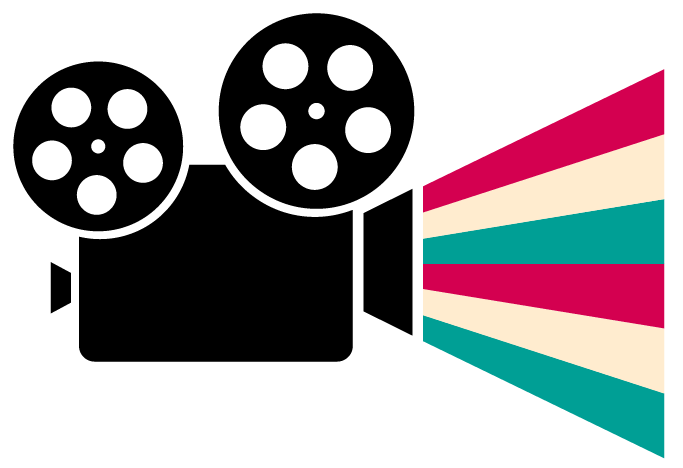 Για μικρά παιδιάΤα μυαλά που κουβαλάςΤο αγόρι και ο κόσμοςΑζούρ και ΑσμάρΟ μικρός ΝικόλαςΤο κόκκινο μπαλόνιΤο τρίο της BellevilleΤο δέντρο που έδινεΈνα δέντρο μια φοράΠάντινγκτον 1και 2Up ( Ψηλά στον ουρανό)Ο μικρός ΝικόλαςΤο κόκκινο μπαλόνιΓια μεγάλα παιδιάΤο αγόρι με τις ριγέ πιτζάμεςΗ κλέφτρα των βιβλίωνΤο καναρινί ποδήλατοΤο ημίχρονο του θανάτουΟ άνθρωπος που ταπείνωσε τον ΧίτλερΟ πόλεμος των κουμπιώνΗ ζωή είναι ωραία400 χτυπήματαΤα παιδιά της χορωδίαςΟικογένεια ΜπελιέΟ δικτάτορας ΤΣΑΡΛΙ ΤΣΑΠΛΙΝΟ δάσκαλος που άφηνε τα παιδιά να ονειρεύονταιΤο άλογο του πολέμου (αντιπολεμικό)Video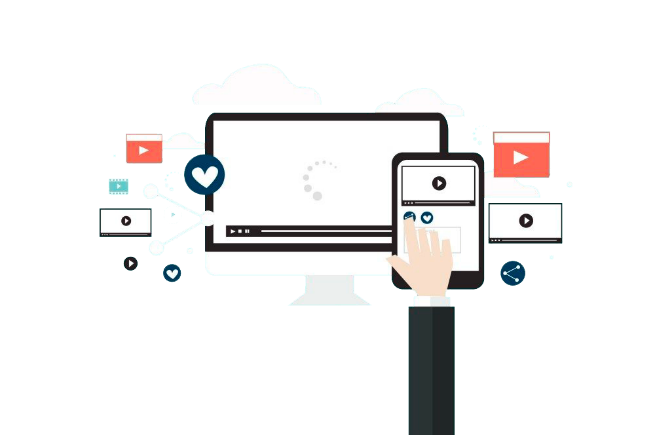 Μια φορά κι έναν καιρό ήταν ο άνθρωπος(YouTube)Μια φορά κι έναν καιρό ήταν η επιστήμη (YouTube )Ο θαυμαστός κόσμος των ζώων (YouTube)Ο πόλεμος δεν είναι παιχνίδιΕθνικό θέατρο Αρχείο on line Παραστάσεις  http://www.nt-archive.gr/Παραστάσεις Καραγκιόζη on line https://e-didaskalia.blogspot.com/2020/03/karagkiozis.html?m=1http://www.mikrosanagnostis.gr/istoria_list.asp (Μικρός αναγνώστης)https://www.openbook.gr/mikros-anagnostis/ https://www.helppost.gr/free/ebooks/paidika-paramithia-istories-online/ Παιδικά παραμύθια και ιστορίες – ebookhttps://www.youtube.com/watch?v=pHI1m3yTvEE (Ηλεκτρονικό αναγνωστήριο της Εθνικής Βιβλιοθήκης της Ελλάδας)https://www.youtube.com/watch?v=Z5Ira9mqtt0 (you tube kids -Λέω να πετάξω (με αφορμή το βιβλίο)ΠΑΙΧΝΙΔΙΑ – ΚΑΤΑΣΚΕΥΕΣhttps://www.infokids.gr/8-drastiriotites-gia-na-apasxolisete-d/http://krokotak.com/https://pin.it/4AGb4Nlhttps://pin.it/2FwLtx5https://pin.it/SHTZAUfhttps://pin.it/2StHcPB					(Πηγή: https://www.protaseis-edupame.gr)Αξιοποιούμε τα σχολικά μας blog και τις προτάσεις που μας δίνουν οι δάσκαλοι του σχολείου μας, από την ιστοσελίδα του σχολείου: http://2dim-peram.att.sch.gr   